WCRFC U13 Assessment Criteria Sheet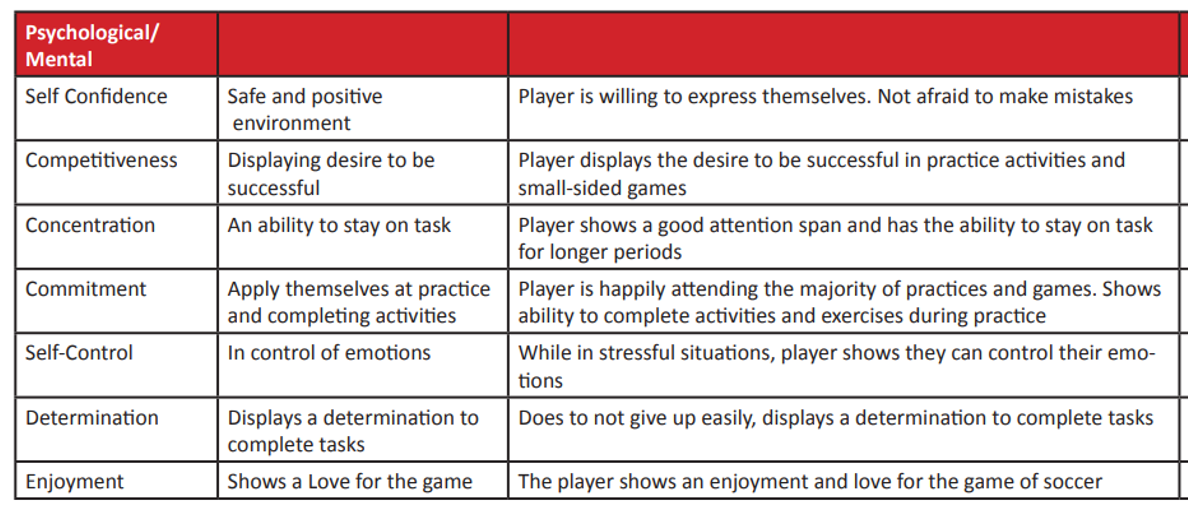 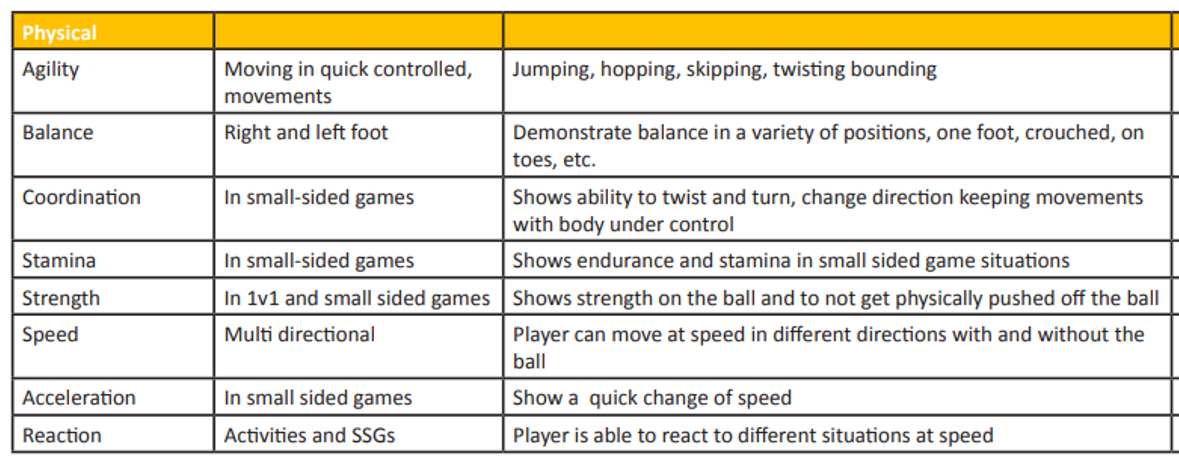 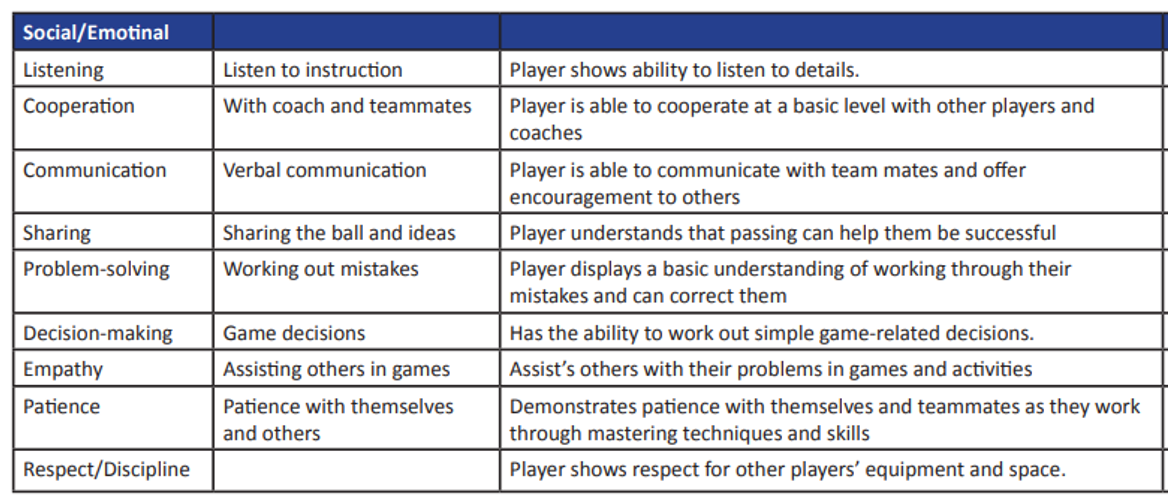 TechnicalPassingTechniqueDoes the player use the appropriate technique for the situation: side, laces, driven, lofted?  PaceDoes the player play the pass with the correct pace so the receiver can control the ball?AccuracyDoes the player recognize the appropriate space to place to pass the ball: into space, to nearest foot, farthest foot?ReceivingAngleDoes the player find space to allow their first touch to go forward?BodyDoes the player receive the ball sideways to first touch is  forward?Check (scan)Does the player know where the closest opponents are by doing shoulder checks (scanning)?DistanceDoes the defender create time and space by moving away from passer and closest defender?First TouchDoes the player get their first touch “out of their feet” to allow time to get head up?Crossing and FinishingCrossingDoes the player have basic competency to cross near post, far post or cut the ball back to the penalty spot?FinishingDoes the player understand when to finish (side of foot) versus strike the ball (laces) on goal?Basic TechniquePassing, ReceivingShooting, DribblingHeadingDoes the player have a basic level of competency using these basic techniques?TacticalIn possessionWidthDoes the player spread the field laterally to allow the ball to be played forward?DepthDoes the player stretch the field by dropping back or pushing forward to create space?PenetrationDoes the player recognize when to play forward versus maintaining possession?MobilityDoes the player look to make penetrating runs (Get Forward)?Does the player look to inter-change position with other players (overlaps, underlaps) to create 2V1, 3V2 situations?Out of possessionCompactnessWhen out of possession does the player “tuck in” to prevent the ball from being played forward?“Goal-side”Does the player get between their net and the ball to defend?“Ball-side”Does the defending player get in a position to intercept the pass to their opposing player?